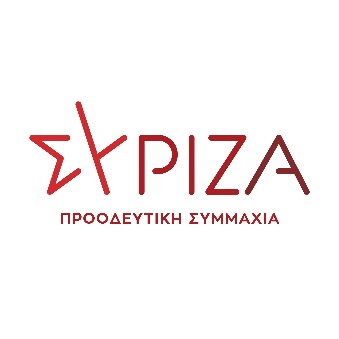  Αθήνα, 20 Σεπτεμβρίου 2023 ΕρώτησηΠρος τους κκ Υπουργούς:Εθνικής ΆμυναςΕξωτερικώνΘέμα: Οι ευθύνες της κυβέρνησης για την ελλιπή ασφάλεια της ελληνικής αποστολής στη Λιβύη που οδήγησε στην τραγωδίαΤην Κυριακή 17.09.23 αναχώρησε από την Ελλάδα στρατιωτική αποστολή με προορισμό την Λιβύη και με σκοπό την παροχή ανθρωπιστικής βοήθειας στον λαό της που δοκιμάζεται από τις καταστροφές που άφησε στο πέρασμά της η κακοκαιρία Daniel. Δυστυχώς ο απολογισμός της αποστολής είναι τραγικός καθώς σύμφωνα και με την ενημέρωση από το ΓΕΕΘΑ η αποστολή ενεπλάκη σε σοβαρότατο τροχαίο ατύχημα που οδήγησε στην τραγική απώλεια τριών στελεχών των Ενόπλων Δυνάμεων και 2 πολιτών -διερμηνέων που συμμετείχαν στην ελληνική αποστολή. Το τραγικό αυτό αποτέλεσμα δημιουργεί εύλογα ερωτήματα όσον αφορά στην επιχειρησιακή και επιτελική σχεδίαση και εκτέλεση της αποστολής σε μια χώρα, η οποία είναι γνωστό ότι δοκιμάζεται από εμφύλιες συγκρούσεις.Επειδή η ασφάλεια μιας αποστολής των Ενόπλων Δυνάμεων ακόμα και για παροχή ανθρωπιστικής βοήθειας σε μια χώρα που σπαράσσεται από εμφύλια σύγκρουση, είναι ζήτημα επιχειρησιακού σχεδιασμού,Επειδή η αποτυχία της επιχειρησιακής σχεδίασης της ανθρωπιστικής αποστολής προκαλεί αρνητικό αντίκτυπο της Χώρας διεθνώς και πλήττει το ηθικό των στελεχών των Ενόπλων Δυνάμεων,Επειδή τα συλλυπητήρια στις οικογένειες των θυμάτων από το Γενικό Επιτελείο Εθνικής Άμυνας από μόνα τους δεν επαρκούν για την απαραίτητη ανάγνωση των λαθών, Ερωτώνται οι κκ Υπουργοί Γιατί μέχρι και σήμερα καθυστερεί η επαρκής ενημέρωση για τις συνθήκες του τραγικού τροχαίου σύμφωνα και με τα νέα δεδομένα που εμφανίζονται στα ΜΜΕ;Ποια συγκεκριμένα ήταν τα μέτρα ασφαλείας που είχαν προβλεφθεί για την μετακίνηση της Ελληνικής αποστολής σε χώρα που σπαράσσεται από εμφύλια σύρραξη δεδομένων και των πιθανών κινδύνων που δύνανται να ανακύψουν;Ποιο  ήταν το επεξεργασμένο επιχειρησιακό σχέδιο για την ασφάλεια της αποστολής;Ήταν σε συνεννόηση οι λιβυκές δυνάμεις για να αναλάβουν την ασφάλεια της ελληνικής αποστολής και αν ναι, κρίνεται πρόσφορη η παραπάνω συνδρομή, δεδομένης και της εμφύλιας διαμάχης;Στην κρίσιμη απόφαση για την αποστολή ανθρωπιστικής βοήθειας με την συνδρομή των Ενόπλων Δυνάμεων, υπήρξε ανάμιξη του Υπουργείου Εξωτερικών και αν ναι ποια ήταν αυτή;Γιατί το ΓΕΕΘΑ εξέδωσε την Κυριακή, 17.09 στις 19.35 ανακοίνωση με αναφορά σε «ελαφρούς τραυματισμούς», ενώ τα διεθνή ΜΜΕ αποκάλυπταν τον θάνατο μελών της ελληνικής αποστολής;Οι ερωτώντες ΒουλευτέςΑποστολάκης ΕυάγγελοςΔούρου Ειρήνη (Ρένα)